Муниципальное бюджетное общеобразовательное учреждение Средняя общеобразовательная школа № 62  хутора Павловского  Крымского района Краснодарского края.Методическая разработка урока по алгебре и началам анализа в 10 классепо теме:Решение простейших тригонометрических уравнений Зозуля Татьяна Николаевна учитель математики2014 годТема: «Решение простейших тригонометрических уравнений»Участники:  учащиеся 10 классаТип урока:   урок разноуровнего повторения, с показом презентации.Форма урока: Фронтальный опрос, дифференцированный опрос, фронтальное обсуждение, работа с разноуровневыми группами.    Цель:обобщить теоретические знания по теме «Решение тригонометрических уравнений». отработать решение простейших тригонометрических уравнений.организовать работу учащихся на уровне, соответствующем уровню уже сформированных знанийЗадачи урока: образовательные:формирование умения решать простейшие тригонометрические уравнения.закрепление навыков решения уравнений на уравнениях В и С уровня сложности.развивающие:развитие умения анализировать и делать выводы о способе решения уравнений содержащих дробный , отрицательный, сложный аргументразвитие самостоятельности, ответственности, творческого отношения к деятельностиактивизация внимания учащихся с помощью интерактивных средств обучениявоспитательные:создание ситуации успехаОборудование: мультимедийное оборудование, компьютер у учителя, интерактивная доска, набор кликкеров 7шт.,индивидуальные карточки с тестами, рабочие листы- памятки  для учащихся .Ход урокаЭтапы урокаСодержание1.Орг. момент.Рефлексия.2. Сообщение темы, задач урока3.Повторение4.. Изучение нового материал5. Промежуточный контроль6.Изучение нового материала.7.Промежуточный контроль8.Создание проблемной ситуации (для группы С)9.Закрепление изученного материала.10. Подведение итогов урока. 11.Домашнее задание.(Слайд№1) Посмотрите на экран. Включите воображение и эмоции. Какое первоначальное чувство вызывает это изображение? Главное это беспредельная высота и чистота. Приятная зелень родной земли и свободный полет яркой бабочки. Я хочу и надеюсь, что такие же чувства свободного полета, стремления ввысь, чистоты и радости, умиротворения и восторга будут вызывать у вас самостоятельно найденное верное решение, интересная мысль, удовлетворение от достижения целей. Счастливого полета!(Слайд№1) Сегодня на уроке мы проведем обобщающее повторение решения простейших тригонометрических уравнений. Вспомним 1)основные формулы для решения тригонометрических уравнений: sint=a; cost=a; tgt=a; ctgt=a.2)Рассмотрим уравнения содержащие более сложный аргумент.3)Увидим ,что тригонометрическое уравнение должно быть приведено к виду, содержащему лишь одну тригонометрическую функцию одного аргумента.(Слайд№2) Определите знак выражения, объявляя какой четверти, принадлежит угол.sin200;cos;tg140;ctg290;sin.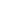 (Cлайд№3) Упростите выражение:sin( – t);cos(2 + t); tg( -t); ctg(180- t); sin(270-t)(Слайд№4) При помощи интерактивной доски учащиеся должны найти и исправить ошибку.arccos(- ) = - ;    arcsin =  ; arcsin(-  ) =  ; arctg = не существует; arctg(- 1) = (за шторкой как подкрепление к решению расположены формулы нахождения обратной тригонометрической функции с отрицательным аргументом)Демонстрация слайдов №6; №7; №8( решение уравнения cost=a)Демонстрация слайдов№9,№10,№11;12;13(решение уравнения sint=a; tgx=a). Сказать об уравнении ctgx = a tgx = ,aРешите уравнение (cos2x-2) = -1.(Учащиеся группы С решают самостоятельно). Коментируя каждый этап решения этого уравнения. Одновременно постепенно открывается  шторка интерактивной доски.Решение:1. Упростим уравнение  =-1;|cosx|2x-3=-|cosx|2)|cosx|=t, 0t12+t-3=0;   t=1;   t=-3(не удовлетворяет условию 0t1)|cosx|=1x=,kОтвет. x=kУчащиеся группы А решают самостоятельно тест с последующей проверкой с помощью кликкеров:1)cosx=   (3)2)cosx=1; x = 2               (3)3)cosx=  -x =()+2;x= + 2                                                    (1)4)sinx =  ,x=+  (3)5)tgx = -1,x= -arctg + n,nZ  (2)Ключ для проверки тестов:33132Учащиеся группы В работают с с рабочими листами, последовательно отвечая на вопросы в этих листах и самостоятельно добиваясь решенияболее сложного тригонометрического уравнения.У каждого ученика из группы А лежат карточки с тригонометрическими уравнениями, выберите те, которые имеют решение и прикрепите при помощи магнитов  с одной стороны доски, а те которые не имеют решение с другой. Группы В и С корректируют и объясняют.(Слайд №14) Итак сегодня мы рассмотрели решение уравнений cost =a, sint=a, tgt =a, а уравнение ctgt = a сводится к уравнению tgt=,a020 п.1,2,3, №349-352(а) для группы А+№357(б),№363(б) для группы В+уравнение из рабочего листа для группыС